Муниципальное бюджетное дошкольное образовательноеучреждение детский сад № 5 «Волна»муниципального образования город - курорт АнапаМетодическая разработка: «Говорящая среда» как эффективное средство поддержки детской индивидуальности, инициативы и самостоятельности детей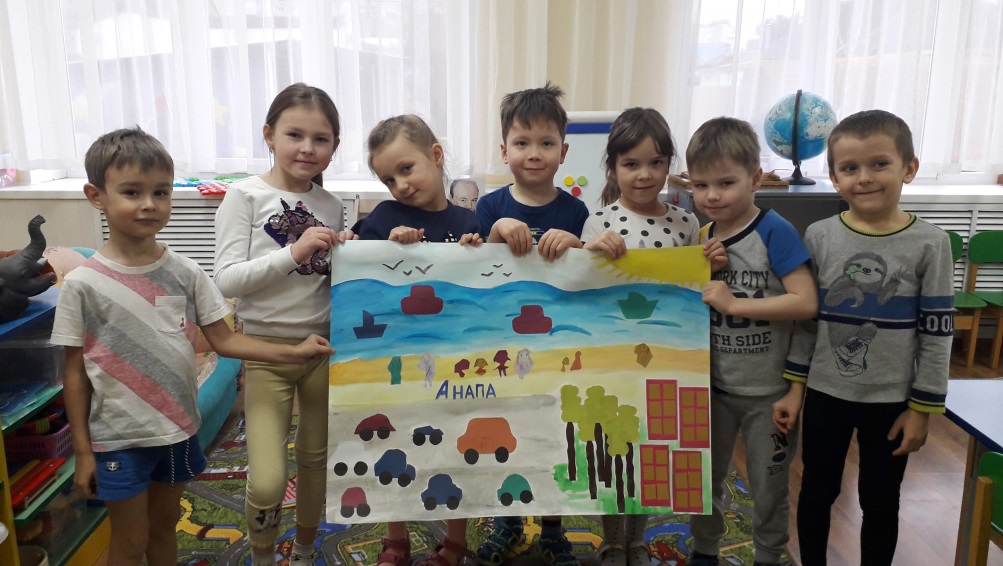 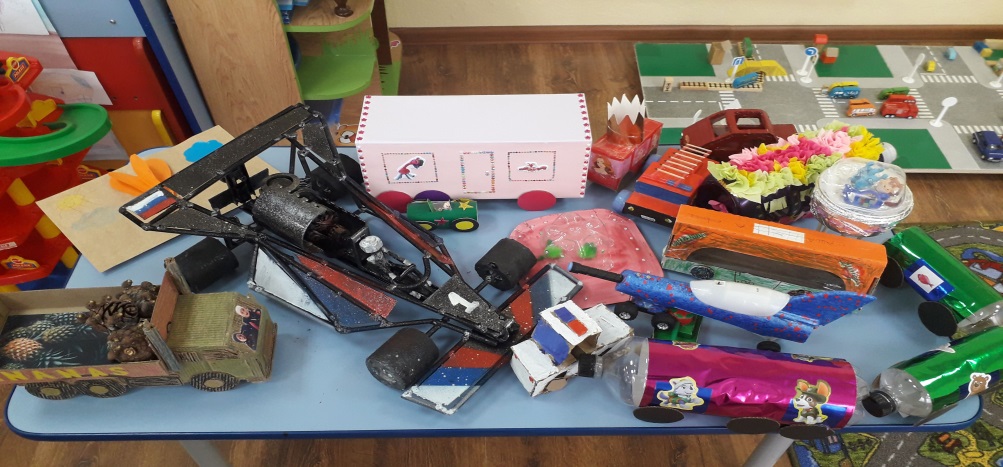 Авторы: воспитатель – Галимулина Марина Дмитриевна,старший воспитатель – Качук Татьяна ВладимировнаАнапа – 2022ОглавлениеПредисловие – стр. 3Ведение – стр. 3Основная часть – стр. 3 - 5Заключение – стр. 6Список использованной литературы – стр. 6Приложения – стр. 7 – 13Предисловие        Ребята в нашей группе очень любознательные и каждый раз стремятся узнать что – то новое, интересуются различными темами. На утреннем круге дети стали спрашивать друг друга как они добираются до детского сада и возник вопрос: - «А как вообще появился транспорт, откуда он взялся?»,  таким образом, мальчиками Динаром и Святославом была предложена идея выбрать следующую тематическую неделю о транспорте. Все ребята с удовольствием поддержали и решили назвать её «Транспорт моей мечты».        Данная методическая разработка представлена в виде организации развивающей предметно – пространственной среды посредством создания «говорящей среды» по выбранной теме недели в каждом уголке нашей группы.          При создании «говорящей среды» каждый из ребят был заинтересован и принимал в этом участие. Также, были задействованы и родители, что значительно увеличило шансы на более насыщенную и интересную «говорящую среду». При совместной работе и родители, и дети, и воспитатели становились более сплоченными и заинтересованными в продуктивном результате.Введение        Актуальность методической разработки заключается в том, что «говорящая среда» в нашей группе организована и представлена детям в виде доступности каждого уголка (уголок творчества, конструирования, сюжетно – ролевых игр, книжный, уголок грамотности, развития мелкой моторики, математический, уголок экспериментирования с водой и песком). Данные уголки доступны детям в полном объеме и позволяют им свободно получать новые знания и приобретать навыки самостоятельного развития, что очень важно в данном возрасте. Так, «говорящая среда» дает детям возможность почувствовать себя в «своем» пространстве, проявить активность и инициативность, осознать свою значимость, ощутить свой вклад в общее дело.        Методическая разработка ориентирована на детей старшего дошкольного возраста и может быть использована как для совместной деятельности взрослого с детьми, так и для самостоятельной игры детей, позволяющей изучать, уточнять и закреплять полученные ранее и новые знания по теме недели.        Новизна данной разработки в том, что «говорящая среда» носит предпосылки к учебной деятельности, пополняемая новыми материалами, а также позволяет пользоваться некоторыми дидактическими пособиями многократно, что одновременно является изучением нового материала и закреплением предыдущего.Основная частьЦель: создание условий для полноценного развития дошкольников по всем образовательным областям ФГОС ДО в соответствии с конкретными особенностями и требованиями образовательной программы детского сада – «рассказать» детям о теме образовательной недели, которая реализуется в данное время.Задачи:создать условия для проявления познавательной активности детей;создать условия для творческого самовыражения;создать атмосферу эмоционального комфорта;развивать коммуникативные способности детей;развивать навыки социального партнерства;развивать психические процессы: творческое воображение и фантазию, внимание, память, мышление;предоставить детям возможность самостоятельно менять игровую среду для обогащения игрового опыта;воспитывать доброжелательные отношения между детьми в игре.       С родителями проводилась работа на специальной платформе Zoom,благодаря чему  мы смогли определиться кто и каким образом будет принимать участие. Было предложено много идей и почти каждая из них была  воплощена в реальность.        Почти каждый уголок был наполнен новыми материалами по теме недели.Приемная – оформлен информационный стенд с интересными фактами о транспорте. Каждый шкафчик украшен личными фотографиями детей и оборудован специальными кармашками для творческих работ (по данной теме было предложено принести фотографии семейного транспорта, велосипедов, самокатов для наглядности при составлении рассказов, что способствует развитию речи и закреплению правил дорожного движения).В группе имеются правила, придуманные совместно с детьми, исключающие слово «нельзя» и подобраны фразы, побуждающие детей придерживаться и соблюдать данные правила («ходи в группе спокойно», «говори тихо», «береги чужую игру», «поиграл – убери»).         На свободном пространстве в группе дети размещали подписанные ими           карточки, в результате чего запоминали буквы, правильное произношение         звуков и слов.Уголок творчества – есть все необходимое для работы детей в доступной форме. Рядом расположен один из элементов предметно – развивающей среды «Говорящая стена», на которой дети самостоятельно размещали рисунки по теме недели.       Воспитателями были подобраны раскраски, карточки с графическими диктантами, схемы «Соедини по точкам». Также, в течении всей тематической недели уголок творчества пополнялся работами детей и представлены в виде аппликаций - «Автобус», оригами – «Кораблик», поделками из пластилина – «Ракета», «Корабль с парусом», «Самолет» и атрибутами для сюжетно – ролевых игр – «Руль», «Штурвал».Уголок конструирования представлен различными видами конструкторов, благодаря которым у детей развивается воображение, логическое мышление, конструкторские способности и умения анализировать свои постройки. Имеются мелкие игрушки для обыгрывания различных ситуаций.         Также, на стене расположены схемы построек, подобранные воспитателями и   нарисованные детьми, имеются радостные фото детей с результатами             построек.В уголке сюжетно – ролевых игр расположили созданные с помощью родителей многофункциональные ширмы из пластиковых труб и чехлов из ткани с вышитыми машинами «Скорая помощь», «Пожарная машина», «Полицейская машина» и связанные из ниток куклы «Полицейский со светофором» и «Пожарный с огнетушителем».        Вся атрибутика по сюжетно – ролевым играм сложена в контейнеры, которые подписаны печатными буквами, что является визуализацией скрытых элементов «Говорящей среды».В книжном уголке были подобраны разные энциклопедии, стихи, загадки, связанные с темой недели, а также, книги, журналы и газеты по правилам дорожного движения и пожарной безопасности. Была организована выставка рисунков на тему «Пожарная безопасность». А также, с помощью родителей были изготовлены «Книжки – малышки» по теме недели.В уголке грамоты размещен мольберт, на котором дети выкладывали слова из магнитных букв. Имеются заламинированные карточки, на которых дети многократно могут записывать слова или счет.В уголке математики для изучения состава чисел, математических знаков, составления задач, воспитателями был подобран счетный материал также по теме недели.В уголке экспериментирования с водой и песком дети изучали свойства песка,  бумаги и пластилина. Материал для экспериментов также был подобран исходя из темы недели (бумажные и пластилиновые кораблики). Каждый свой эксперимент дети фиксировали на специальной карточке (имя ребенка, дата экспериментирования и вывод специальными знаками).      Исходя из вопросов детей о возникновении транспорта, было создано пособие  «Машина времени», благодаря которому дети узнали последовательное развитие транспорта. Оно заламинировано и поэтому каждый ребёнок может неоднократно подписывать слова маркерами на водной основе. В завершении дети рисовали транспорт будущего (летающая тарелка, машина с крыльями, летающий автобус и другие).         Совместно с детьми на развитие логики была создана игра – лабиринт «Кто быстрее?», которая способствует развитию мелкой моторики рук и соответственно речи детей.         Были созданы дидактические игры на закрепление знаний о видах транспорта. Это «Воздушный, наземный, водный» (дети рисовали транспорт и размещали на нужной полосе), «Четвертый лишний», «Виды транспорта», игра – бродилка «Спешим на помощь».          Дети в нашей группе очень любят молоко и Богданом была предложена идея сделать из картонных коробок машину для перевозки молока «Кубанская буренка», которую они не только раскрашивали и подписывали слова, но и играли в сюжетно – ролевую игру «Магазин».            В дополнение к машине мы с ребятами решили соорудить из большой коробки «Автозаправку».           Для помощи в составлении рассказов была сделана  мнемотаблица, которой ребята пользовались как в самостоятельной, так и в совместной деятельности.        Одним из элементов «Говорящей среды» стал интерактивный стенд, на котором дети распределяли виды транспорта, относящиеся к древнему или современному.        Для развития речи, мышления и фантазии детей была создана всем полюбившаяся игра - сторителлинг.          Для разностороннего развития детей, более глубокого и наглядного изучения темы недели используем мультимедийные технологии – проектор для просмотра презентаций, обучающих мультфильмов и картинок.Заключение         Итоговым мероприятием была организация выставки творческих работ «Транспорт моей мечты», где дети совместно с родителями изготовили транспорт из различного материала и  коллективная творческая работа «Путешествуем по Анапе».         Благодаря слаженной работе всех участников педагогического процесса (и воспитателей, и детей, и родителей) созданная говорящая среда в нашей группе была насыщенной, интересной,  познавательной, развивающей и способствующей благоприятному и комфортному развитию детей.Список использованной литературыСыртланова, Н.Ш. Дошкольная педагогика [Текст]: практическое пособие. Часть I /Н.Ш. Сыртланова. – Уфа: Изд-во БГПУ, 2016. – 75 сБережная, Р. Х. «Говорящая» среда как технология организации образовательного пространства в ДОУ / Р. Х. Бережная. — Текст : непосредственный // Вопросы дошкольной педагогики. — 2020. — № 10 (37). — С. 37-42.Создание развивающей образовательной среды начальной школы как интегративный результат выполнения требований ФГОС начального общего образования к условиям реализации основной образовательной программы начального общего образования / авт. – сост. А. Г. Пачина; автономное учреждение дополнительного профессионального образования Ханты-Мансийского автономного округа – Югры «Институт развития образования». – Ханты-Мансийск: Институт развития образования, 2018. – 71 с.     К методической разработке прилагается видео - презентация «Говорящей среды»https://drive.google.com/file/d/1z5mMQ4UlFAU6-VnWFa3hC5VPXkPiOQm4/viewПриложенияОформленные шкафчики детей по их желанию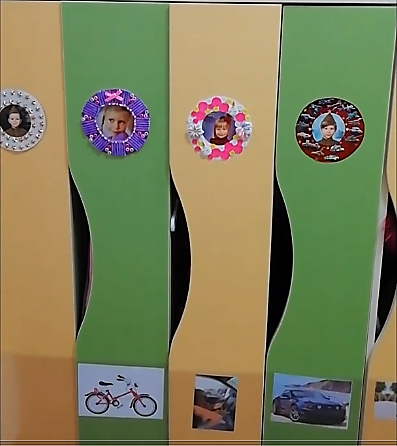 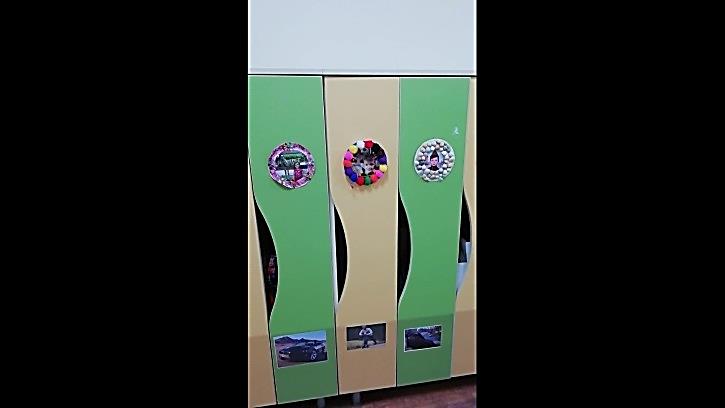 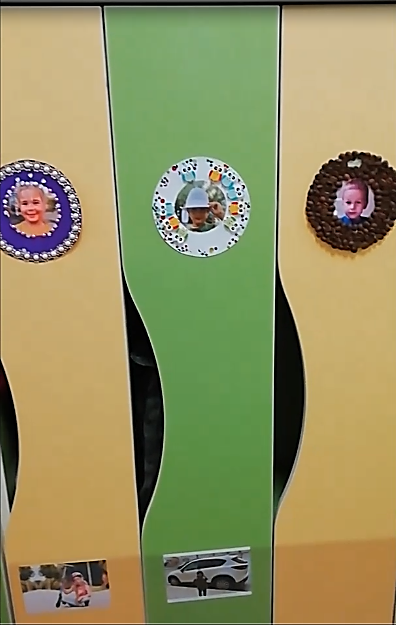 Правила группы (придуманы и нарисованы совместно с детьми)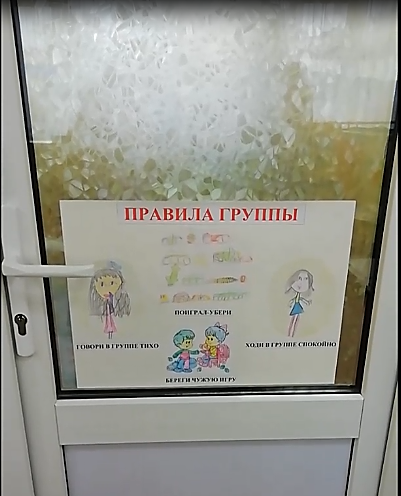 «Говорящая стена» (индивидуальные рисунки детей по темам недели)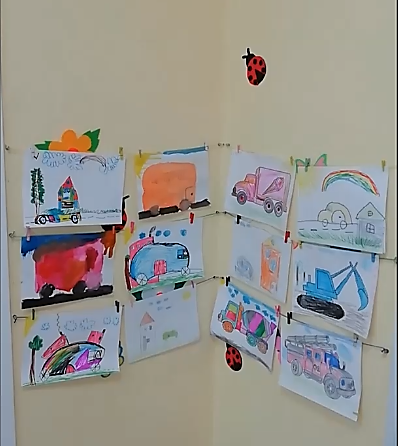 Работы детей (поделки из пластилина, оригами, аппликационные работы, атрибуты для сюжетно – ролевых игр)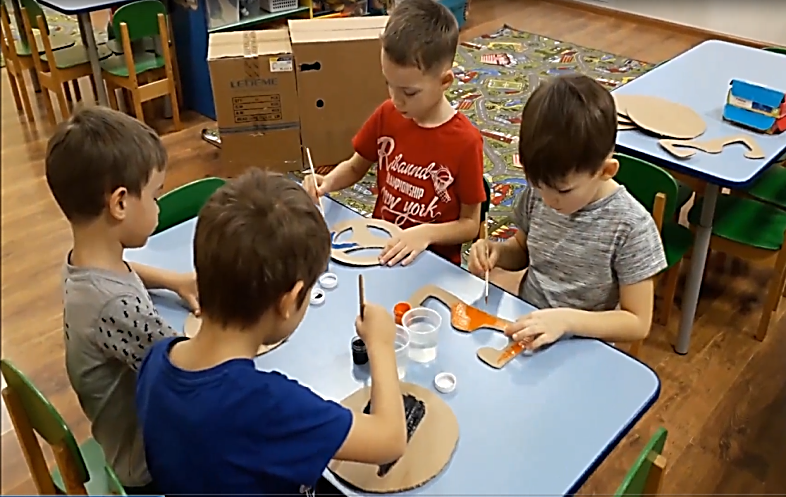 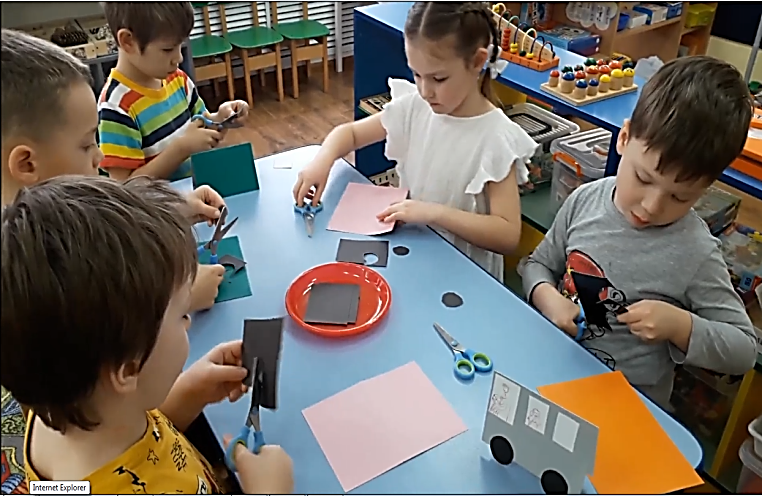 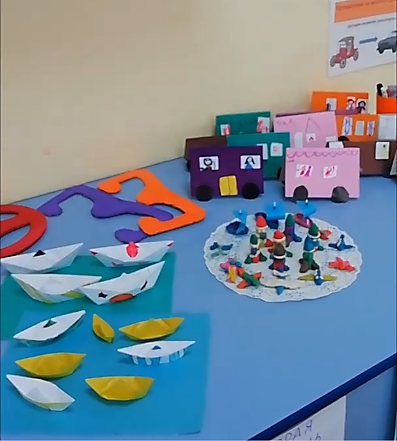 Карточки, подписанные детьми и размещаемые на свободном пространстве в группе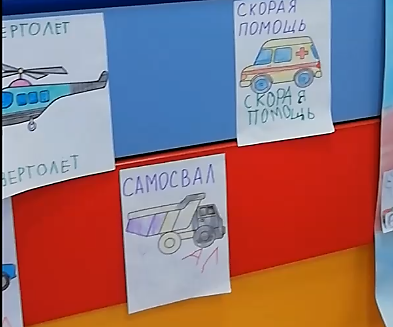 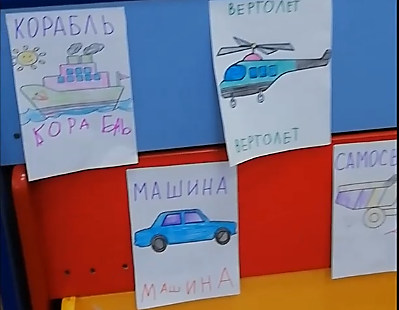 «Машина времени» (познавательное пособие о последовательном развитии транспорта, имеющее возможность подписывать слова маркерами на водной основе и стирать их, благодаря заламинированной основе)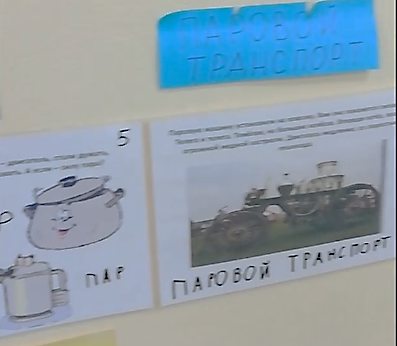 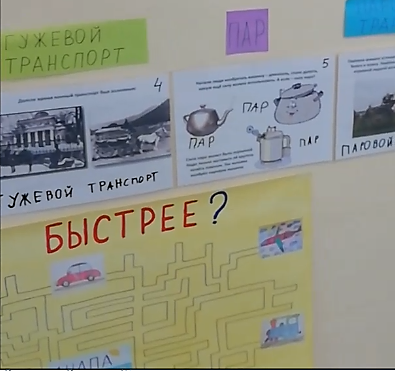 Игра – лабиринт «Кто быстрее?» (на развитие логики и мышления)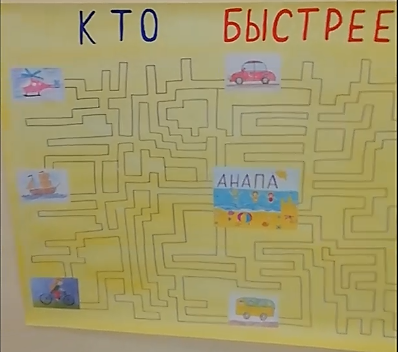 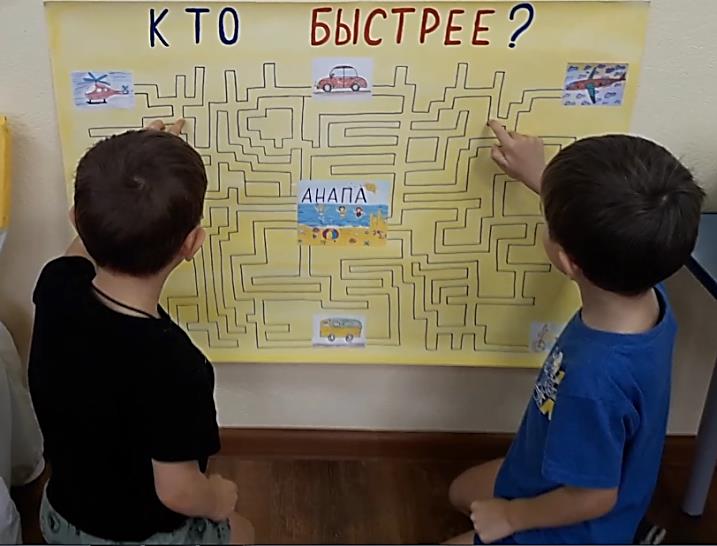 Схемы для построек (подобраны воспитателями и зарисованные детьми)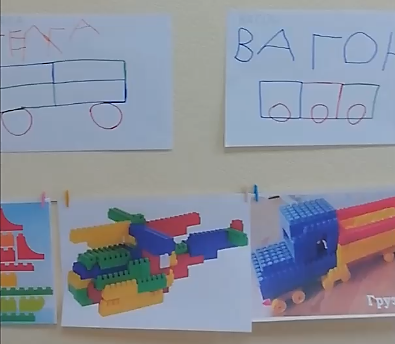 Мобильные напольные доски на колесах (для свободного перемещения  по групповой ячейке)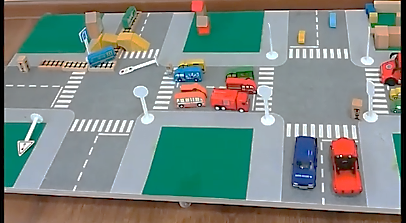  Ширмы для сюжетно – ролевых игр и вязаные атрибуты (созданные с помощью родителей)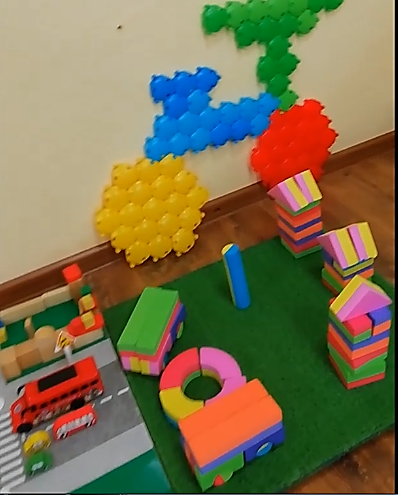 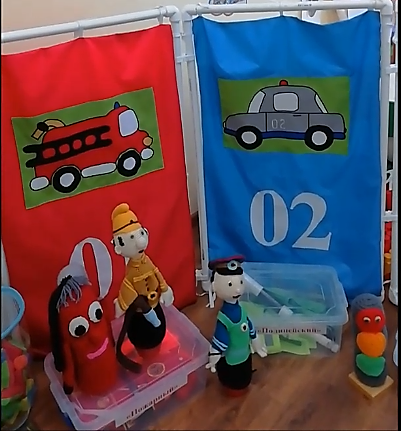 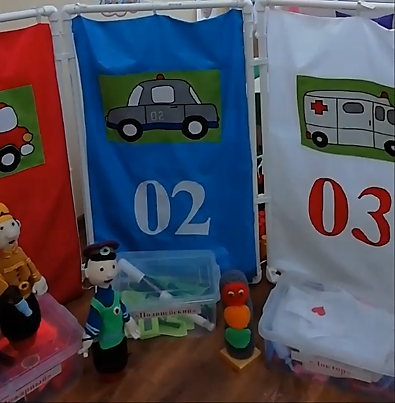   Машина для перевозки молока и автозаправка (созданы совместно с детьми из больших картонных коробок)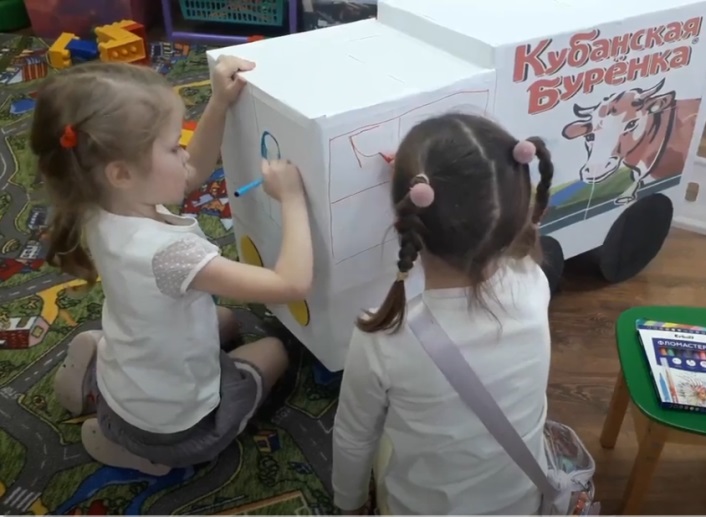 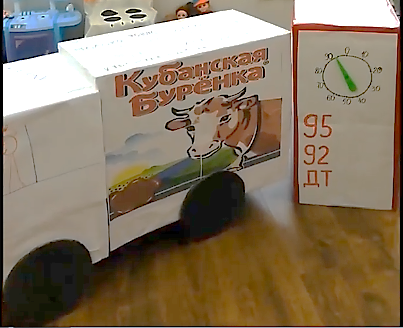 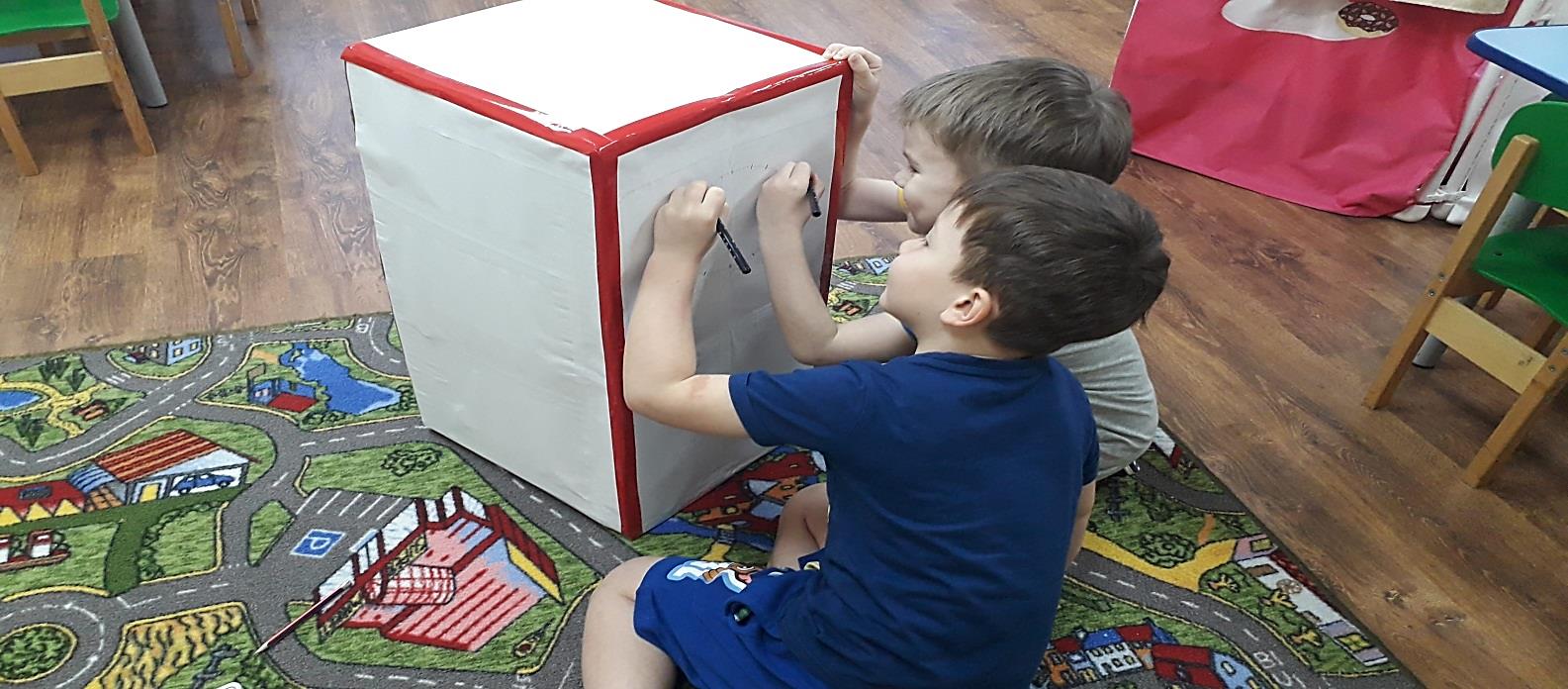 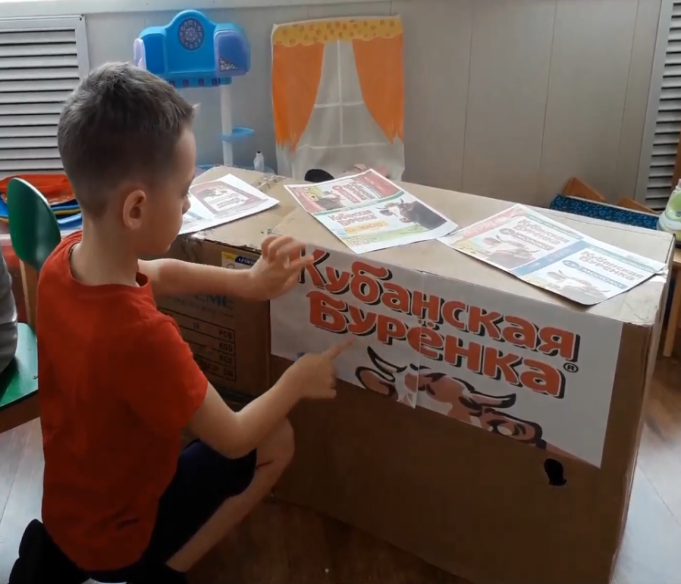 Сюжетно – ролевая игра «Магазин»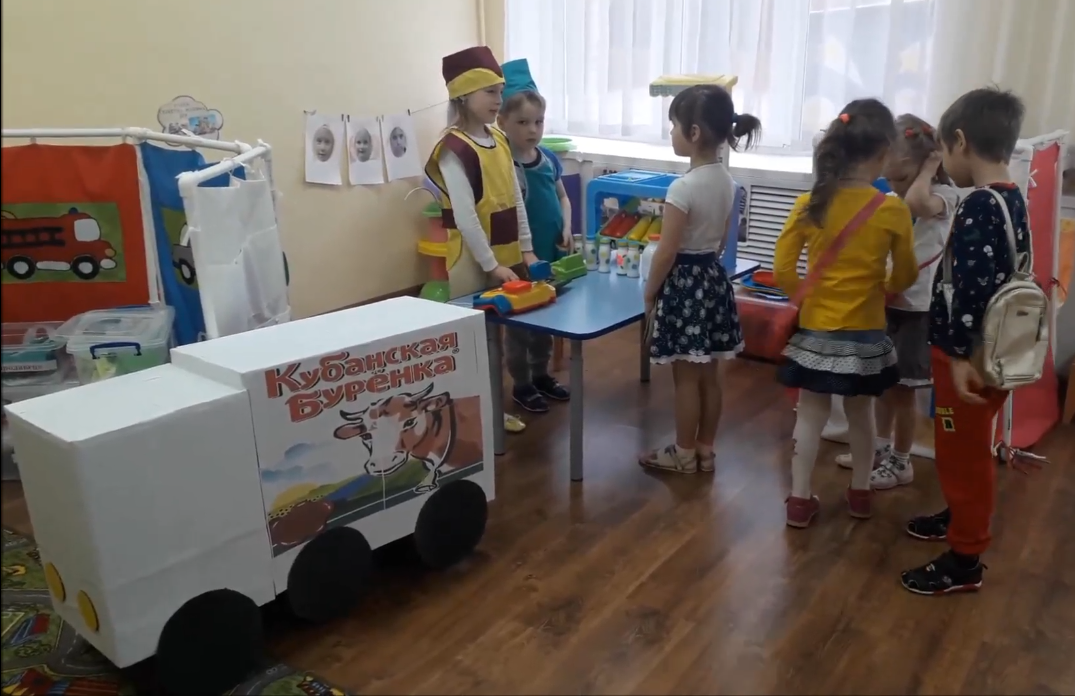   Игра – бродилка (создана и придумана совместно с детьми)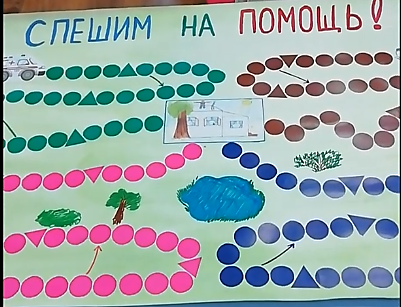 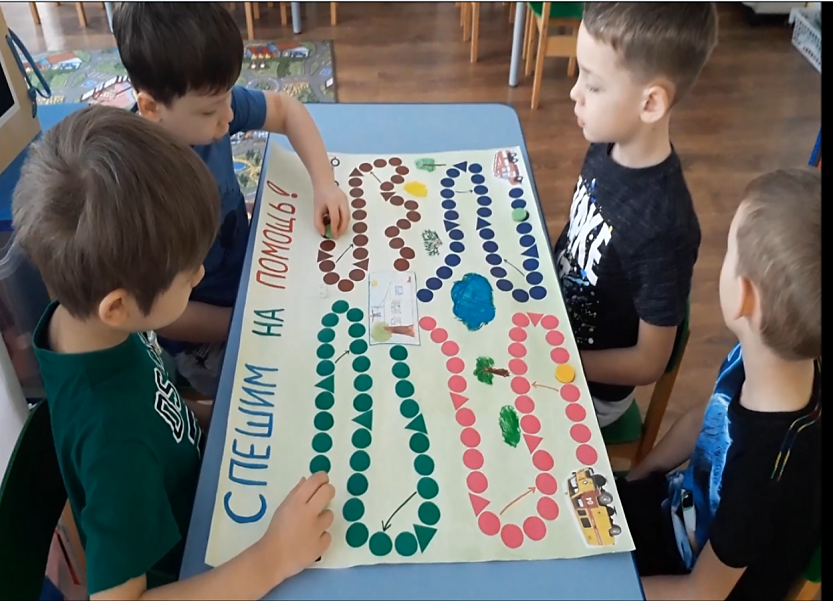   Рисунки по пожарной безопасности и книжки – малышки по теме недели «Транспорт» (созданы совместно с родителями)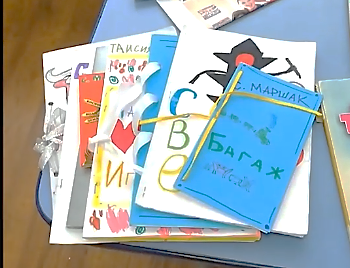 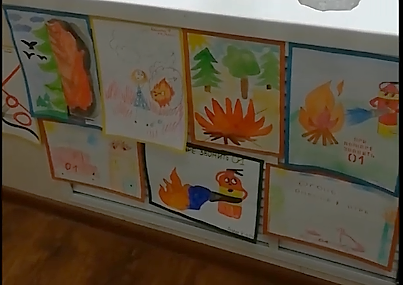   Мнемотаблица, интерактивный стенд и игра - сторителлинг (для помощи в составлении рассказов и распределения видов транспорта)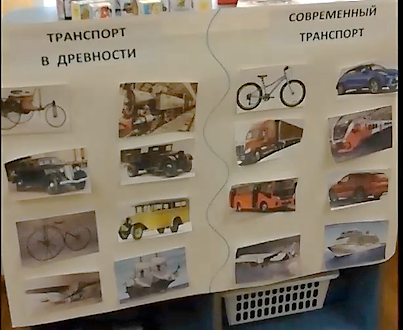 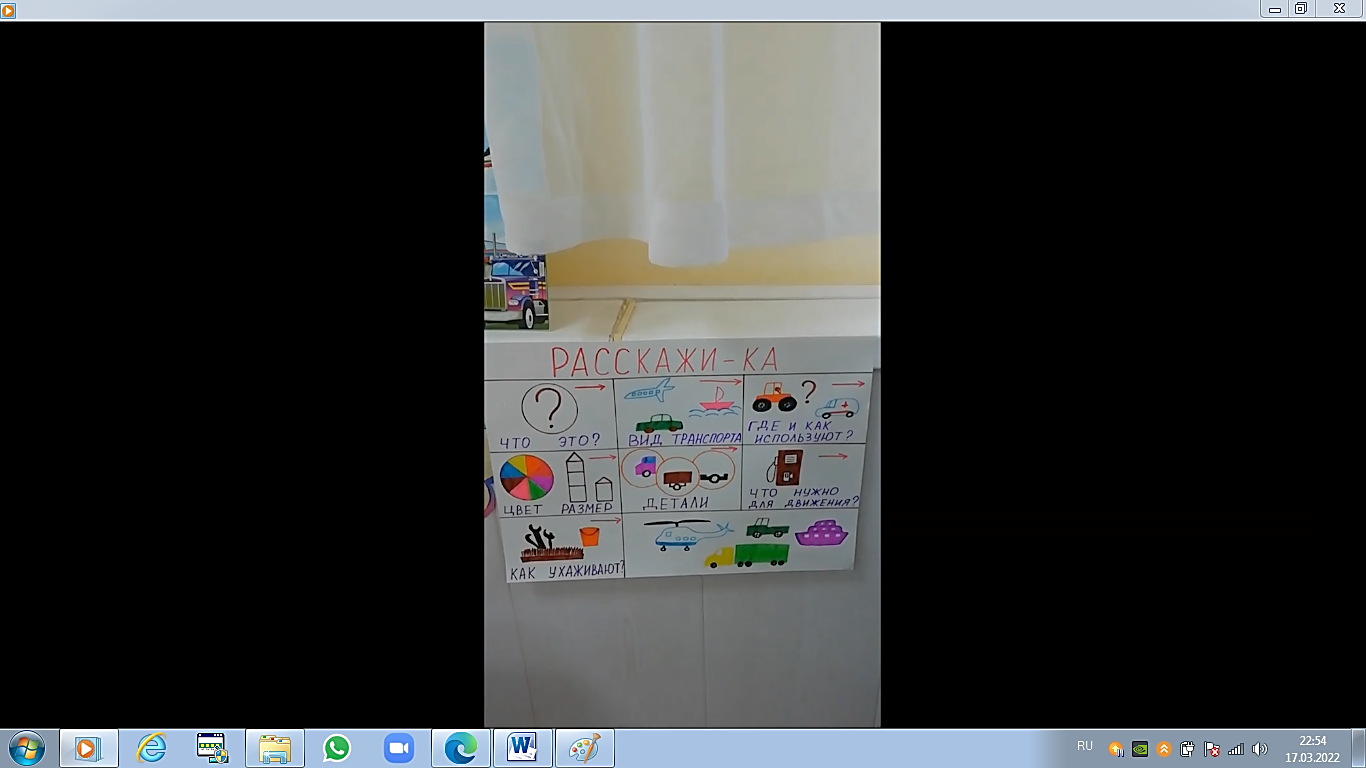 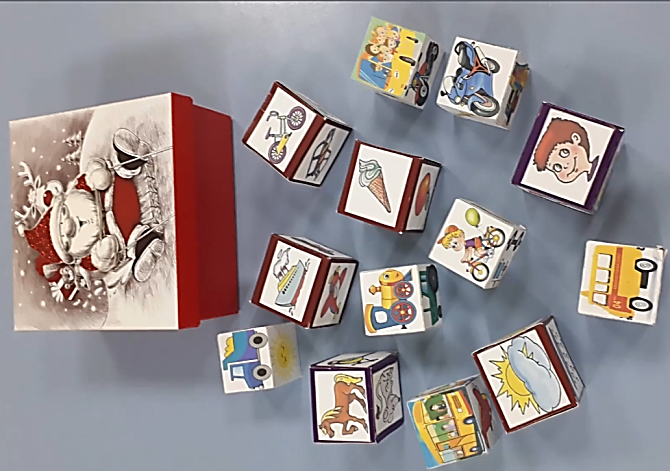 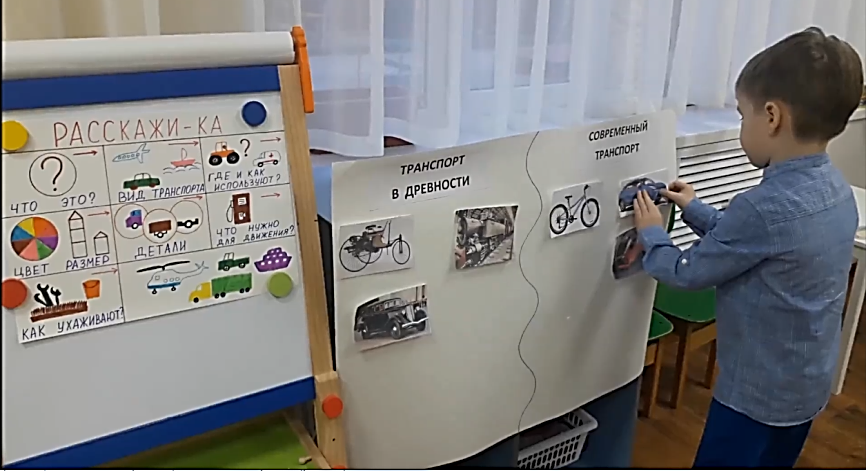   Фиксирование детьми результатов опытов и экспериментов на специальных карточках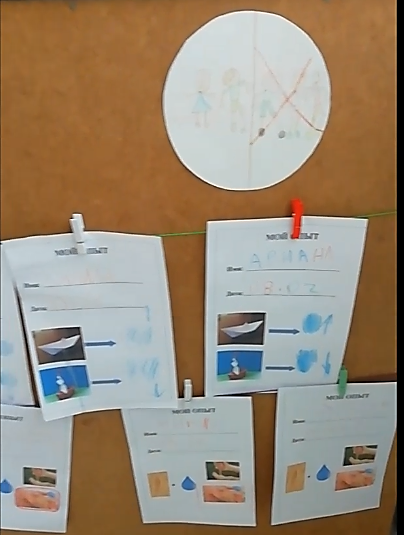   Итоговое мероприятие – выставка творчеких работ (выполненные совместно с родителями – транспорт из различного материала) и коллективная работа «Путешествие» (выполненная совместно с воспитателями и детьми)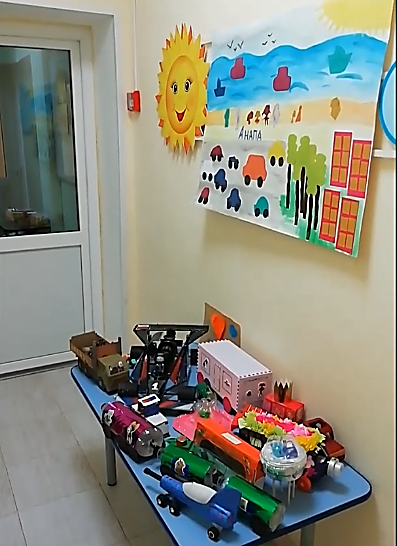 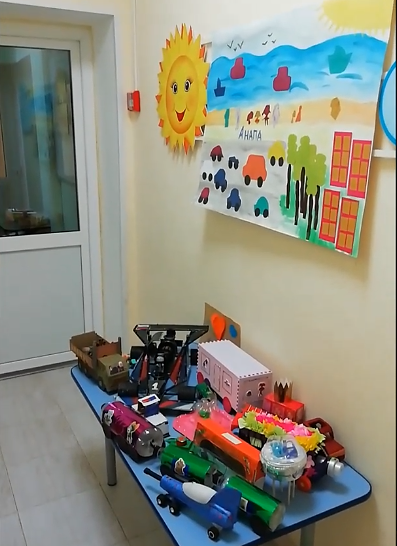 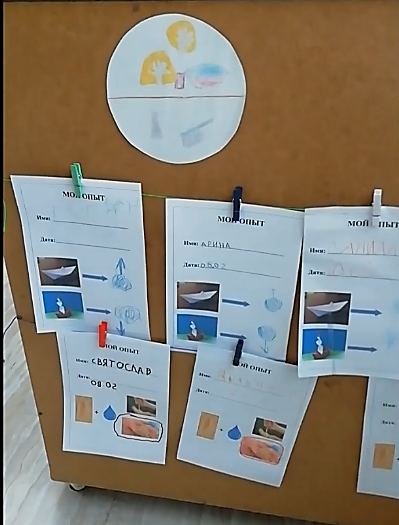 